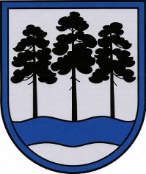 OGRES  NOVADA  PAŠVALDĪBAReģ.Nr.90000024455, Brīvības iela 33, Ogre, Ogres nov., LV-5001tālrunis 65071160, fakss 65071161, e-pasts: ogredome@ogresnovads.lv, www.ogresnovads.lv PAŠVALDĪBAS DOMES  SĒDES  PROTOKOLA  IZRAKSTS15.§Par Ogres novada pašvaldības aģentūru 2018.gada publiskajiem pārskatiemLikuma “Par pašvaldībām” 21.panta pirmās daļas 2.punkts noteic, ka dome var izskatīt jebkuru jautājumu, kas ir attiecīgās pašvaldības pārziņā, turklāt tikai dome var apstiprināt pašvaldības budžetu, budžeta grozījumus un pārskatus par budžeta izpildi, kā arī saimniecisko un gada publisko pārskatu.Likuma par budžetu un finanšu vadību 14. panta trešā daļa noteic, lai informētu sabiedrību par iestādes darbības mērķiem un rezultātiem, kā arī par piešķirto valsts budžeta līdzekļu izlietošanu iepriekšējā gadā, ministrijas un citas centrālās valsts iestādes, visas to padotībā esošās budžeta finansētās institūcijas, budžeta nefinansētas iestādes un pašvaldības līdz pārskata gadam sekojošā gada 1.jūlijam sagatavo gada publiskos pārskatus un mēneša laikā pēc sagatavošanas publicē tos savā mājaslapā internetā.Saskaņā ar Ministru kabineta 2010.gada 5.maija noteikumu Nr.413 „Noteikumi par gada publiskajiem pārskatiem” 2.punktu, pašvaldību aģentūras sagatavo un sniedz pārskatus saskaņā ar šiem noteikumiem un Publisko aģentūru likuma 27.panta pirmo daļu, savukārt saskaņā ar 16.punktu, pārskatu apstiprina attiecīgi valsts iestādes vadītājs vai pašvaldības pilsētas vai novada dome.Publisko aģentūru likuma 27.panta pirmā daļa noteic, ka pašvaldības aģentūra kārto grāmatvedības uzskaiti un sniedz pārskatus Likumā par budžetu un finanšu vadību noteiktajā kārtībā, savukārt otrā daļa noteic, ka pašvaldības aģentūra nodrošina gada publiskā pārskata sagatavošanu un publicēšanu.Izskatot Ogres novada pašvaldības aģentūru „Ogres novada kultūras centrs”, „Ogres komunikācijas” un „Rosme” (turpmāk – pašvaldības aģentūras) iesniegtos publiskos pārskatus, noklausoties Ogres novada pašvaldības centrālās administrācijas „Ogres novada pašvaldība” Finanšu nodaļas vadītājas Intas Zirnītes ziņojumu,  pamatojoties uz Likuma par budžetu un finanšu vadību 14. panta trešo daļu, Publisko aģentūru likuma 27.panta pirmo un otro daļu, likuma „Par pašvaldībām” 21. panta pirmās daļas 2.punktu un Ministru kabineta 2010.gada 5.maija noteikumu Nr.413 „Noteikumi par gada publiskajiem pārskatiem” 16. punktu,balsojot: PAR – 14 balsis (E.Helmanis, G.Sīviņš, M.Siliņš, Dz.Mozule, J.Laptevs, M.Leja, J.Iklāvs, E.Strazdiņa, I.Vecziediņa, D.Širovs, S.Kirhnere, Dz.Žindiga, E.Bartkevičs, J.Latišs), PRET – nav, ATTURAS – nav,Ogres novada pašvaldības dome NOLEMJ:Apstiprināt Ogres novada pašvaldības aģentūras „Ogres komunikācijas” 2018.gada publisko pārskatu (pielikumā uz 15 lapām).Apstiprināt Ogres novada pašvaldības aģentūras „Ogres novada kultūras centrs” 2018.gada publisko pārskatu (pielikumā uz 22 lapām).Apstiprināt Ogres novada pašvaldības aģentūras „Rosme” 2018.gada publisko pārskatu (pielikumā uz 11 lapām).Uzdot Ogres novada pašvaldības centrālās administrācijas „Ogres novada pašvaldība” sabiedrisko attiecību nodaļas vadītājam līdz  2019.gada 1.augustam  publicēt Ogres novada pašvaldības aģentūru „Ogres novada kultūras centrs”, „Ogres komunikācijas” un „Rosme” 2018.gada publiskos pārskatus Ogres novada pašvaldības mājaslapā internetā.Kontroli par lēmuma izpildi uzdot novada pašvaldības izpilddirektora vietniekam.(Sēdes vadītāja,domes priekšsēdētāja E.Helmaņa paraksts)Ogrē, Brīvības ielā 33Nr.92019.gada 18.jūlijā